								Sept 2018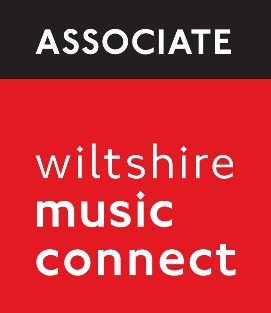 Associate to Early Years Associate ‘upgrade’ formThank you for your interest in adding Early Years Associate to your existing Associate status.This is how we have agreed to define and describe Early Years Associates“Early Years Associates have a specialism in working with children 5 and under. They have knowledge, skills and experience of music making with very young children. They may have experience of working in Early Years education settings such as nurseries, pre-schools and reception classes, or with family groups in children’s centres or community venues..”Early Years Associates are required to meet the same safeguarding criteria – up to date DBS check and child protection training / procedures and insurance – as other Associates.Please can you complete the following form -  you may wish to use some of your answers in an update to your online profile on our websitePlease send the completed  form to associates@wiltshiremusicconnect.org.uk  with the subject line - "Request to upgrade status"We will acknowledge receipt and aim to turn around our response within 2 working weeks though on occasions this may be affected by holidays and receipt of references etc.In some cases we may need to arrange a short telephone conversation to clarify some points.We will then make our decision and where appropriate update your profile by adding Early Years status.Associate name (as already used in Directory)Email addressPhone numberDate of this application to add EY Associate statusFor how long have you been delivering Early Years work as defined above?SKILLSPlease give a summary ofyour skills relevant to Early Years musicandany particular approaches you use in your Early Years workSETTINGS and EXPERIENCEPlease tell us briefly about: the settings and organisations you have worked with in Early Years musicANDgive some succinct detail about your experience of working with children aged 5 and underCPD, QUALIFICATIONS & TRAININGPlease tell us about any…QualificationsTrainingor CPD That were specific (or of particular relevance) to your Early Years workREFERENCEAre you able to provide a specific referee for your Early Years work? If so, please provide their details below -  we will request the references using our template, please do not submit them with this form.REFERENCEAre you able to provide a specific referee for your Early Years work? If so, please provide their details below -  we will request the references using our template, please do not submit them with this form.Name of referee Referee’s job title / professionReferee’s organisation/schoolReferee’s email address (ideally relating to the role above)Referee’s (work) postal address inc postcodeReferee’s phone numberIn submitting this application, I declare its contents are true and accurate.Yes                          